Overzicht vergelijk variantenGemeentelijke Financiering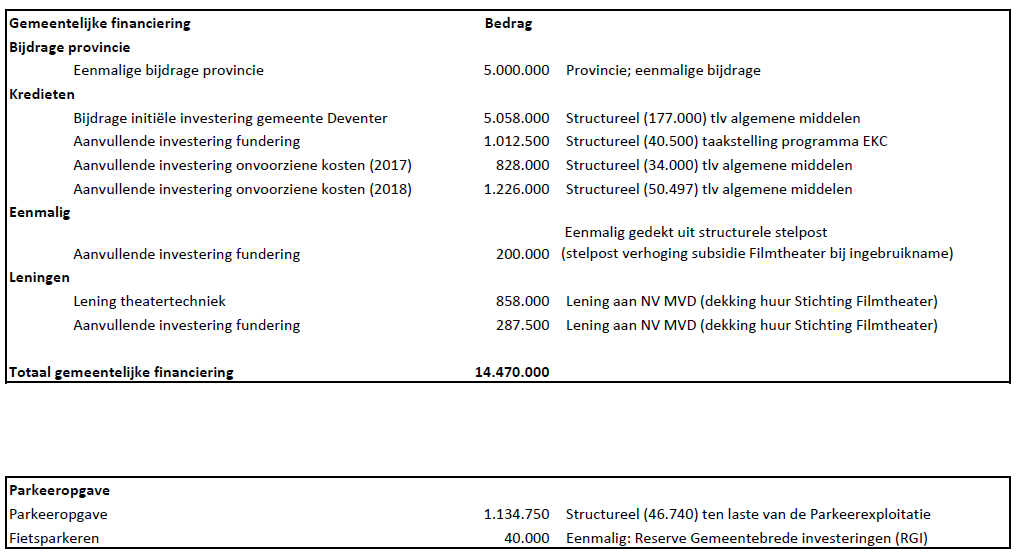 Bron: gemeentelijke opgave bij raadsvoorstel dekking VikingVoorstel VVDTotale investering€ 15.644.750Geen restauratie Burgerweeshuis€ 6.300.000Opbrengst verkoop Burgerweeshuis€ 1.000.000Netto investering inclusief BurgerweeshuisNetto investering inclusief Burgerweeshuis€ 8.344.750Voorliggende optie college + verbouwing BurgerweeshuisVoorliggende optie college + verbouwing BurgerweeshuisVoorliggende optie college + verbouwing BurgerweeshuisVoorliggende optie college + verbouwing BurgerweeshuisViking investeringTotale investering€ 15.644.750Restauratie Burgerweeshuis€ 6.300.000Totale investeringen€ 21.944.750